Joc:https://wordwall.net/play/15742/831/843MOLTA SORT MARTÍ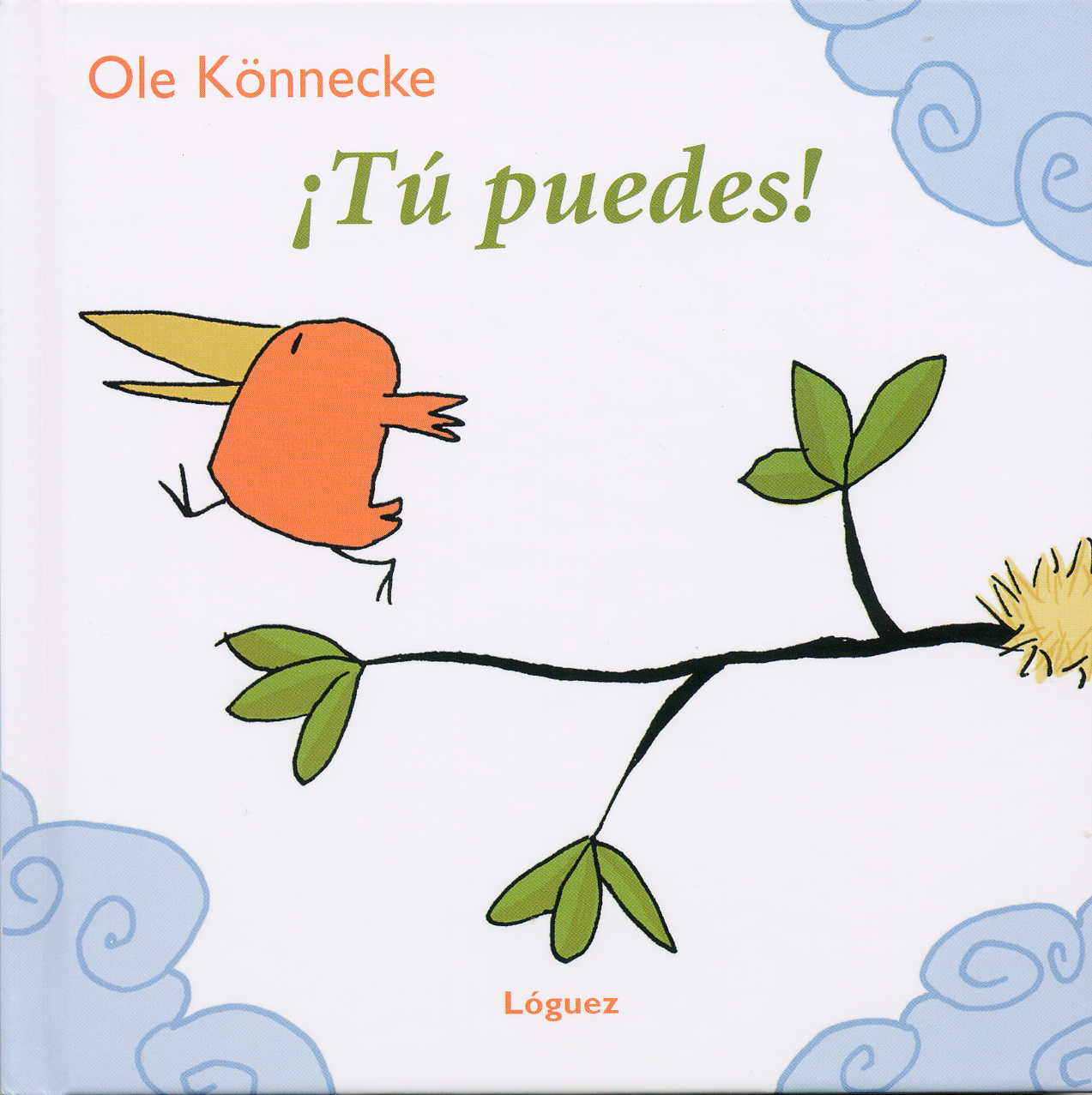 1239121518202225MARTÍDANNAYANEISYAITANATHIAGOCHELOMIGUELGURKIJUAN ANTONIOCARMENCORAL